ОПИСАНИЕ МЕСТОПОЛОЖЕНИЯ ГРАНИЦОПИСАНИЕ МЕСТОПОЛОЖЕНИЯ ГРАНИЦОПИСАНИЕ МЕСТОПОЛОЖЕНИЯ ГРАНИЦТерриториальная зона сельскохозяйственного использования в границах населенного пункта (Сх1)Территориальная зона сельскохозяйственного использования в границах населенного пункта (Сх1)Территориальная зона сельскохозяйственного использования в границах населенного пункта (Сх1)(наименование объекта, местоположение границ которого описано (далее - объект)(наименование объекта, местоположение границ которого описано (далее - объект)(наименование объекта, местоположение границ которого описано (далее - объект)Раздел 1Раздел 1Раздел 1Сведения об объектеСведения об объектеСведения об объекте№ п/пХарактеристики объектаОписание характеристик1231Местоположение объекта446193, Самарская обл, Большеглушицкий р-н, Ледяйка п2Площадь объекта +/- величина погрешности определения площади(Р+/- Дельта Р)281483 кв.м ± 114 кв.м3Иные характеристики объектаОсновной вид разрешенного использования:Растениеводство, Выращивание зерновых и иных сельскохозяйственных культур, Овощеводство, Выращивание тонизирующих, лекарственных, цветочных культур, Садоводство, Хранение и переработка, Питомники, Сенокошение, Для ведения личного подсобного хозяйства (приусадебный земельный участок), Обеспечение внутреннего правопорядка, Историко-культурная деятельность, Водные объекты, Земельные участки (территории) общего пользования, Улично-дорожная сеть, Благоустройство территории, Земельные участки общего назначения, Ведение огородничестваУсловно разрешенный вид разрешенного использования:Сельскохозяйственное использование, Животноводство, Скотоводство, Звероводство, Птицеводство, Свиноводство, Пчеловодство, Рыбоводство, Научное обеспечение сельского хозяйства, Обеспечение, Выпас, Ветеринарное обслуживание, Амбулаторное ветеринарное обслуживание, Природно-познавательный туризм, Ведение садоводства, Административные здания организаций, обеспечивающих предоставление коммунальных услуг, Обеспечение деятельности в области гидрометеорологии и смежных с ней областях, Проведение научных испытаний, Ветеринарное обслуживание, Амбулаторное ветеринарное обслуживание, Деловое управление, Магазины, Общественное питание, Склады, Охрана природных территорий, Общее пользование водными объектами, Специальное пользование водными объектами, Гидротехнические сооруженияРаздел 2Раздел 2Раздел 2Раздел 2Раздел 2Раздел 2Сведения о местоположении границ объектаСведения о местоположении границ объектаСведения о местоположении границ объектаСведения о местоположении границ объектаСведения о местоположении границ объектаСведения о местоположении границ объекта1. Система координат МСК - 631. Система координат МСК - 631. Система координат МСК - 631. Система координат МСК - 631. Система координат МСК - 631. Система координат МСК - 632. Сведения о характерных точках границ объекта2. Сведения о характерных точках границ объекта2. Сведения о характерных точках границ объекта2. Сведения о характерных точках границ объекта2. Сведения о характерных точках границ объекта2. Сведения о характерных точках границ объектаОбозначениехарактерных точек границКоординаты, мКоординаты, мМетод определения координат характерной точки Средняя квадратическая погрешность положения характерной точки (Мt), мОписание обозначения точки на местности (при наличии)Обозначениехарактерных точек границХYМетод определения координат характерной точки Средняя квадратическая погрешность положения характерной точки (Мt), мОписание обозначения точки на местности (при наличии)123456Зона1(1)–––––1317390.091399421.58Картометрический метод0.10–2317400.791399424.96Картометрический метод0.10–3317600.121399453.03Картометрический метод0.10–4317818.781399457.67Картометрический метод0.10–5317850.321399369.34Картометрический метод0.10–6317932.051399402.77Картометрический метод0.10–7317895.191399491.16Картометрический метод0.10–8317834.931399643.05Картометрический метод0.10–9317854.391399644.37Картометрический метод0.10–10317862.451399646.75Картометрический метод0.10–11317866.201399649.11Картометрический метод0.10–12317868.101399650.18Картометрический метод0.10–13317870.551399651.33Картометрический метод0.10–14317873.351399652.46Картометрический метод0.10–15317876.841399654.69Картометрический метод0.10–16317879.551399657.30Картометрический метод0.10–17317882.051399659.48Картометрический метод0.10–18317884.881399662.66Картометрический метод0.10–19317887.781399664.97Картометрический метод0.10–20317890.621399665.80Картометрический метод0.10–21317896.731399666.04Картометрический метод0.10–22317901.541399667.29Картометрический метод0.10–23317902.881399673.05Картометрический метод0.10–24317903.821399676.58Картометрический метод0.10–25317905.481399677.80Картометрический метод0.10–26317908.701399678.20Картометрический метод0.10–27317930.201399676.74Картометрический метод0.10–28317937.001399674.09Картометрический метод0.10–29317943.121399672.01Картометрический метод0.10–30317948.801399671.43Картометрический метод0.10–31317956.151399671.31Картометрический метод0.10–32317961.601399671.14Картометрический метод0.10–33317969.641399672.01Картометрический метод0.10–34317989.201399674.15Картометрический метод0.10–35317996.191399675.02Картометрический метод0.10–36318001.421399675.59Картометрический метод0.10–37318161.161399141.37Картометрический метод0.10–38317800.311399009.52Картометрический метод0.10–39317630.161399065.02Картометрический метод0.10–40317616.021399115.40Картометрический метод0.10–41317555.061399175.69Картометрический метод0.10–42317547.691399182.92Картометрический метод0.10–43317521.061399209.03Картометрический метод0.10–44317466.611399241.53Картометрический метод0.10–45317450.401399251.16Картометрический метод0.10–46317414.831399266.84Картометрический метод0.10–1317390.091399421.58Картометрический метод0.10–Зона1(2)–––––47318374.471398932.13Картометрический метод0.10–48318410.751398938.72Картометрический метод0.10–49318421.911398875.84Картометрический метод0.10–50318392.521398873.80Картометрический метод0.10–51318385.771398873.72Картометрический метод0.10–52318384.881398876.60Картометрический метод0.10–47318374.471398932.13Картометрический метод0.10–Зона1(3)–––––53318727.431399248.90Картометрический метод0.10–54318764.661399257.31Картометрический метод0.10–55318772.261399224.94Картометрический метод0.10–56318767.301399219.34Картометрический метод0.10–57318741.771399186.48Картометрический метод0.10–53318727.431399248.90Картометрический метод0.10–3. Сведения о характерных точках части (частей) границы объекта3. Сведения о характерных точках части (частей) границы объекта3. Сведения о характерных точках части (частей) границы объекта3. Сведения о характерных точках части (частей) границы объекта3. Сведения о характерных точках части (частей) границы объекта3. Сведения о характерных точках части (частей) границы объектаОбозначениехарактерных точек части границыКоординаты, мКоординаты, мМетод определения координат характерной точки Средняя квадратическая погрешность положения характерной точки (Мt), мОписание обозначения точки на местности (при наличии)Обозначениехарактерных точек части границыХYМетод определения координат характерной точки Средняя квадратическая погрешность положения характерной точки (Мt), мОписание обозначения точки на местности (при наличии)123456––––––Раздел 4План границ объекта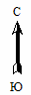 Масштаб 1: 7300Используемые условные знаки и обозначения: